Atelier 1 - La gestion de la caisseEntrainement 1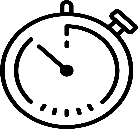 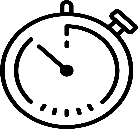 Réaliser le plus rapidement possible le contrôle de la caisse du jour ! En comptant les billets et les pièces détenues en caisse (annexe 1)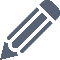 En renseignant le récapitulatif de caisse (annexe 2)En renseignant le bordereau de remise d’espèces en banque (annexe 3)En indiquant les anomalies éventuelles et les corrections à apporter (annexe 4)Pour aller plus loin : présenter l’écriture comptable corrective (annexe 5)  En renseignant la page web 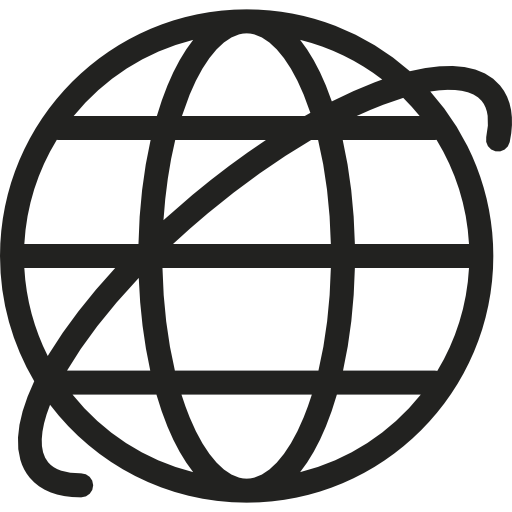 « Entrainement 1– La gestion de la caisse »Document 1 – Pièce de caisse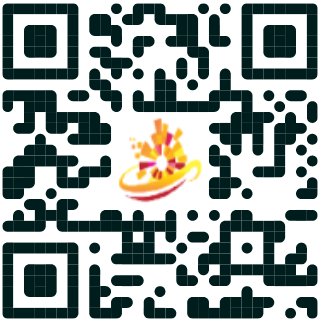 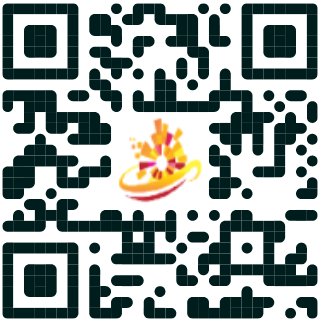 Document 2 – Clôture de caisseAnnexe 1 – Arrêté de caisseAnnexe 2 – Bordereau de remise d’espèces en banqueAnnexe 3 – Récapitulatif de caisse au 30/06/20NAnnexe 4 – Fiche anomalie de caisseAnnexe 5 - Journal des opérations diversesMon atelier pour m’entrainer à…Calculer le montant des espèces à remettre en banqueRelever et identifier les écarts de caisseCompléter le bordereau de remise d’espèces en banquePour aller plus loin….Présenter l’écriture comptable correctivePIÈCE de CAISSE N° 128PIÈCE de CAISSE N° 128PIÈCE de CAISSE N° 128PIÈCE de CAISSE N° 128PIÈCE de CAISSE N° 128PIÈCE de CAISSE N° 129PIÈCE de CAISSE N° 129PIÈCE de CAISSE N° 129PIÈCE de CAISSE N° 129×DÉPENSEDÉPENSERECETTE×DÉPENSERECETTEOpération réalisée :Opération réalisée :Opération réalisée :Opération réalisée :Opération réalisée :Opération réalisée :Opération réalisée :Opération réalisée :Opération réalisée :PourboirePourboirePourboirePourboirePourboireFournitures de bureauFournitures de bureauFournitures de bureauFournitures de bureauDate : 30/06/20NDate : 30/06/20NMontant : 5,00 €Montant : 5,00 €Montant : 5,00 €Date : 30/06/20NDate : 30/06/20NMontant : 15,90 €Montant : 15,90 €CLÔTURE de CAISSE (Ticket Z)CLÔTURE de CAISSE (Ticket Z)CLÔTURE de CAISSE (Ticket Z)CLÔTURE de CAISSE (Ticket Z)Caisse 111Date d’impression 30/06/20N - 19:0530/06/20N - 19:0530/06/20N - 19:05Ouverture 30/06/20N - 08:5930/06/20N - 08:5930/06/20N - 08:59Clôture 30/06/20N - 19:0530/06/20N - 19:0530/06/20N - 19:05VENTILATION par FAMILLE TTCÉpicerie555,03Boisson Bio559,94Bien-être156,39Enfants704,86Maison32,54Produits du marché395,87TOTAL TTC2 404,63TVA 05,5 %78,76TVA 20,0 %148,97TOTAL HT2 176,90TOTAL TVA227,73Espèces840,22Cartes bancaires1 258,66Chèques151,20Crédit Client – Mise en compte154,55TOTAL RÈGLEMENTS2 404,63FONDS de CAISSE début de journée231,45RECETTES espèces840,22SORTIES espèces20,90APPORTS espèces0,00SOLDE THÉORIQUE1 050,77SOMME COMPTÉE1 050,67ÉCART constaté-0,10ARRÊTÉ de CAISSEARRÊTÉ de CAISSEARRÊTÉ de CAISSEARRÊTÉ de CAISSEARRÊTÉ de CAISSEJournée du : Journée du : Journée du : Journée du : DÉTAIL ESPÈCESDÉTAIL ESPÈCESQTÉMONTANTMONTANTBillets500,00001Billets200,00012Billets100,00033Billets50,00064Billets20,00055Billets10,00086Billets5,00067Pièces2,00098Pièces1,00109Pièces0,501310Pièces0,201811Pièces0,101612Pièces0,051113Pièces0,021514Pièces0,011215TOTAL ESPÈCES :TOTAL ESPÈCES :TOTAL ESPÈCES :16Caissière :Caissière :Caissière :Signature :Signature :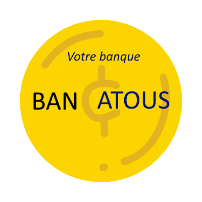 BANCATOUSBANCATOUSBANCATOUSBANCATOUSBANCATOUSBORDEREAU de VERSEMENT d’ESPÈCESBORDEREAU de VERSEMENT d’ESPÈCESBORDEREAU de VERSEMENT d’ESPÈCESBORDEREAU de VERSEMENT d’ESPÈCESBORDEREAU de VERSEMENT d’ESPÈCESBORDEREAU de VERSEMENT d’ESPÈCESBORDEREAU de VERSEMENT d’ESPÈCESBORDEREAU de VERSEMENT d’ESPÈCESN° 14152888N° 14152888N° 14152888N° 14152888N° 14152888N° 14152888N° 14152888N° 14152888Nom du client :Nom du client :Nom du client :Nom du client :MON ENTREPRISEMON ENTREPRISEMON ENTREPRISEMON ENTREPRISEN° du compte :N° du compte :N° du compte :N° du compte :41250  11254 00084311 1941250  11254 00084311 1941250  11254 00084311 1941250  11254 00084311 19PIÈCESPIÈCESPIÈCESPIÈCESPIÈCESTOTALTOTALBILLETSBILLETSBILLETSBILLETSTOTALTOTAL××0,01 €=×5 €5 €=××0,02 €=×10 €10 €=××0,05 €=×20 €20 €=××0,10 €=×50 €50 €=××0,20 €=×100 €100 €=××0,50 €=×200 €200 €=××1 €=×500 €500 €=××2 €=SOUS-TOTAL PiècesSOUS-TOTAL PiècesSOUS-TOTAL PiècesSOUS-TOTAL PiècesSOUS-TOTAL PiècesSOUS-TOTAL BilletsSOUS-TOTAL BilletsSOUS-TOTAL BilletsSOUS-TOTAL BilletsDate : Date : Signature : Signature : Signature : TOTAL TOTAL RÉCAPITULATIF de CAISSE – JOURNÉE du 30/06/20NRÉCAPITULATIF de CAISSE – JOURNÉE du 30/06/20NRÉCAPITULATIF de CAISSE – JOURNÉE du 30/06/20NRÉCAPITULATIF de CAISSE – JOURNÉE du 30/06/20NFONDS de CAISSE début de journéeFONDS de CAISSE début de journéeATotal RECETTES : encaissement espèces du jour (ticket Z)Total RECETTES : encaissement espèces du jour (ticket Z)BTotal DÉPENSES : tickets de caisseTotal DÉPENSES : tickets de caisseCAPPORTS en espècesAPPORTS en espècesDSOLDE THÉORIQUE caisse fin de journée (A + B – C + D)SOLDE THÉORIQUE caisse fin de journée (A + B – C + D)ETotal ESPÈCES (arrêté de caisse) Total ESPÈCES (arrêté de caisse) FDIFFÉRENCE de caisse (F - E)DIFFÉRENCE de caisse (F - E)Justification :Montant des espèces à déposer en banque :Montant des espèces à déposer en banque :GFONDS de CAISSE pour le lendemain (F - G) :FONDS de CAISSE pour le lendemain (F - G) :Date du contrôle :Nom du contrôleur :Visa :FICHE d’ANOMALIE DE CAISSEFICHE d’ANOMALIE DE CAISSEFICHE d’ANOMALIE DE CAISSEFICHE d’ANOMALIE DE CAISSECAISSE N°CAISSE N°CAISSE N°1Clôture du : ESPÈCES CALCULÉES (fonds de caisse début de journée + caisse) :ESPÈCES CALCULÉES (fonds de caisse début de journée + caisse) :ESPÈCES CALCULÉES (fonds de caisse début de journée + caisse) :ESPÈCES CALCULÉES (fonds de caisse début de journée + caisse) :ESPÈCES CALCULÉES (fonds de caisse début de journée + caisse) :ESPÈCES CALCULÉES (fonds de caisse début de journée + caisse) :ESPÈCES CALCULÉES (fonds de caisse début de journée + caisse) :ESPÈCES CALCULÉES (fonds de caisse début de journée + caisse) :ESPÈCES CALCULÉES (fonds de caisse début de journée + caisse) :ESPÈCES CALCULÉES (fonds de caisse début de journée + caisse) :Apport d’espèces :Apport d’espèces :Apport d’espèces :Apport d’espèces :Apport d’espèces :Apport d’espèces :Apport d’espèces :Apport d’espèces :Apport d’espèces :Apport d’espèces :Sorties d’espèces :Sorties d’espèces :Sorties d’espèces :Sorties d’espèces :Sorties d’espèces :Sorties d’espèces :Sorties d’espèces :Sorties d’espèces :Sorties d’espèces :Sorties d’espèces :SOLDE THÉORIQUE :SOLDE THÉORIQUE :SOLDE THÉORIQUE :SOLDE THÉORIQUE :SOLDE THÉORIQUE :SOLDE THÉORIQUE :SOLDE THÉORIQUE :SOLDE THÉORIQUE :SOLDE THÉORIQUE :SOLDE THÉORIQUE :ESPÈCES COMPTÉES :ESPÈCES COMPTÉES :ESPÈCES COMPTÉES :ESPÈCES COMPTÉES :ESPÈCES COMPTÉES :ESPÈCES COMPTÉES :ESPÈCES COMPTÉES :ESPÈCES COMPTÉES :ESPÈCES COMPTÉES :ESPÈCES COMPTÉES :ÉCART de caisse en euros positif (gain)ÉCART de caisse en euros positif (gain)ÉCART de caisse en euros positif (gain)ÉCART de caisse en euros positif (gain)ÉCART de caisse en euros positif (gain)ÉCART de caisse en euros positif (gain)ÉCART de caisse en euros positif (gain)ÉCART de caisse en euros positif (gain)ÉCART de caisse en euros positif (gain)ÉCART de caisse en euros positif (gain)+ÉCART de caisse en euros négatif (perte)ÉCART de caisse en euros négatif (perte)ÉCART de caisse en euros négatif (perte)ÉCART de caisse en euros négatif (perte)ÉCART de caisse en euros négatif (perte)ÉCART de caisse en euros négatif (perte)ÉCART de caisse en euros négatif (perte)ÉCART de caisse en euros négatif (perte)ÉCART de caisse en euros négatif (perte)ÉCART de caisse en euros négatif (perte)-MOTIF de l’ANOMALIE :MOTIF de l’ANOMALIE :MOTIF de l’ANOMALIE :MOTIF de l’ANOMALIE :MOTIF de l’ANOMALIE :MOTIF de l’ANOMALIE :CODIFICATION COMPTABLECODIFICATION COMPTABLECODIFICATION COMPTABLECODIFICATION COMPTABLECODIFICATION COMPTABLECODIFICATION COMPTABLECODIFICATION COMPTABLECODIFICATION COMPTABLECODIFICATION COMPTABLECODIFICATION COMPTABLECODIFICATION COMPTABLECODIFICATION COMPTABLE765000 Produits de gestion courante (GAIN)765000 Produits de gestion courante (GAIN)765000 Produits de gestion courante (GAIN)765000 Produits de gestion courante (GAIN)765000 Produits de gestion courante (GAIN)765000 Produits de gestion courante (GAIN)765000 Produits de gestion courante (GAIN)665000 Charges de gestion courante (PERTE)665000 Charges de gestion courante (PERTE)665000 Charges de gestion courante (PERTE)665000 Charges de gestion courante (PERTE)665000 Charges de gestion courante (PERTE)665000 Charges de gestion courante (PERTE)665000 Charges de gestion courante (PERTE)Signature du responsable :Signature du responsable :Signature du responsable :Signature du responsable :Signature du responsable :Signature du responsable :Transmis au service comptable le :Transmis au service comptable le :Transmis au service comptable le :Transmis au service comptable le :Transmis au service comptable le :Transmis au service comptable le :BORDEREAU de SAISIE(Laisser une ligne entre chaque opération)BORDEREAU de SAISIE(Laisser une ligne entre chaque opération)BORDEREAU de SAISIE(Laisser une ligne entre chaque opération)BORDEREAU de SAISIE(Laisser une ligne entre chaque opération)Mois de : JourJLN° de compteLibellé écritureDébitCréditTOTAUX